 FOR IMMEDIATE RELEASE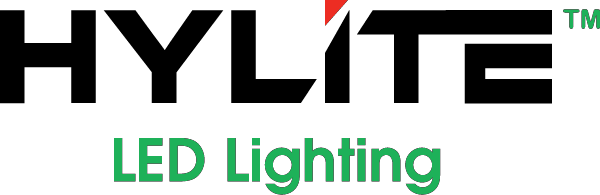 September 5th, 2018Contact:HyLite LED, LLC3705 Centre CircleFort Mill, SC 29715Tel: 803.336.2230Email: info@hylite.us HyLite  LED PAR46, PAR56 & PAR64 Ret rofit  Soluti ons Retrofit any Existing PAR46, PAR56 and PAR64 Applications!Fort Mill, SC - HyLite LED is excited to announce new PAR46, PAR56 and PAR64 Retrofit Solutions! The HyLite LED Lotus Lamp is designed for a quick and easy installation in existing can lights. The HyLite LED Lotus Lamps feature excellent optics for Increased Visibility & Low Power Consumption, helping you to increase illumination while your reducing energy costs. It is available in multiple beam angles: 15⁰, 25⁰, 40⁰ and 120⁰ for Ideal Light Distribution. With lamp life of up to 60,000 hours, HyLite LED Lotus Lamps significantly reduce energy consumption & re-lamping, maintenance, and disposal costs. It enhances vision for better Optical Acuity. It also reduces light pollution while providing clean, crisp light where you need it. Available in both3000K and 5000K, the HyLite LED Lotus Lamp allows you to easily retrofit any existing PAR46, PAR56, andPAR64 application.About HyLite LED, LLCHyLite LED Lighting is a well-diversified manufacturer of high-quality, future-generation energy-efficientlighting products that are engineered for years of dependable performance. Our company focuses on innovation  by  providing  efficient  and  cost-effective  lighting  solutions.  For  more  information  visit  our website: HyLiteLEDLighting.com.